ZAMAWIAJĄCY: POWIAT OPATOWSKI
ul. Henryka Sienkiewicza 17, 27-500 Opatów
tel. 15 86 84 714, fax 15 86-84-721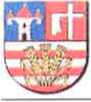 NIP 863-168-47-10Dane dotyczące wykonawcy:Imię Nazwisko/nazwa:		…………………………Adres: 				…………………………Adres poczty elektronicznej:            ………………………….Numer telefonu:		             ………………………….Numer faksu:		             ………………………….Numer NIP:		            ………………………….FORMULARZ OFERTOWYw postępowaniu dot. Bankowa obsługa budżetu Powiatu Opatowskiego, wraz z jego jednostkami budżetowymi powiązanymi z budżetem Powiatu Opatowskiego w okresie od 1 marca 2021 r.                            do 28 lutego 2022 r.Odpowiadając na zapytania ofertowe, które dotyczy bankowej obsługi budżetu Powiatu Opatowskiego, wraz      z jego jednostkami budżetowymi powiązanymi z budżetem Powiatu Opatowskiego w okresie od 1 marca 2021 r. do 28 lutego 2022 r., zgodnie z wymaganiami określonymi w zapytaniu ofertowym składamy niniejszą ofertę. 1.  Za wykonanie bankowej obsługi oferujemy: Miesięczną cenę ryczałtową w kwocie łącznej brutto: …………………………………………….. zł.(słownie:……………………………………………………………………………………………………zł.), netto…………………………. zł. Co daje cenę ryczałtową za okres od dnia 1 marca 2021 r. do 28 lutego 2022 r.:Cenę ryczałtową w kwocie łącznej brutto: …………………………………………………. zł. (słownie:…………………………………………………………………………………………………..zł.),netto……………………….. zł.2.  Oświadczam, że oferowana cena zawiera wszelkie koszty' realizacji umowy niezbędne do prawidłowego wykonania przedmiotu umowy, nawet, jeśli nie zostało to wyraźnie opisane.3.  Do kontaktu z Zamawiającym upoważnione są następujące osoby: ………………………………. Tel./fax ………………………….,e-mail………………………..Zakres odpowiedzialności ………………………………………………………………………………….………………………………. Tel./fax ………………………….,e-mail………………………..Zakres odpowiedzialności ………………………………………………………………………………….4.  Ustanowionym pełnomocnikiem do reprezentowania w postępowaniu o udzielenie zamówienia i/lub zawarcia umowy w sprawie zamówienia publicznego, w przypadku składania oferty wspólnej przez dwa lub więcej podmioty gospodarcze jest: Imię i nazwisko		………………………………………………………………………..Stanowisko		………………………………………………………………………...Tel/faks			………………………………………………………………………...Ponadto oświadczam/-y, że: 1.  Zapoznałem/-liśmy się z treścią ww. zapytania ofertowego i nie wnoszę/-imy do niego żadnych zastrzeżeń oraz przyjmuję/-my warunki w nim zawarte.2.  Oferowany Przedmiot Zamówienia spełnia wymagania zawarte w zapytaniu ofertowym.3.  Podejmuję/-my się wykonania Przedmiotu Zamówienia opisanego w ww. zapytaniu ofertowym, zgodnie         z wymogami zapytania ofertowego, obowiązującymi przepisami i należytą starannością.4.  Wyrażam/-y zgodę na wskazaną w zapytaniu ofertowym zasadę określania warunków płatności.5.  Oświadczam/-, że w stosunku do Wykonawcy:nie otwarto likwidacji,nie ogłoszono upadłości. 6.  Oświadczam/-y, że ofertę złożono zgodnie z reprezentacją Wykonawcy lub jego pełnomocnictwem.7.  Zamówienie wykonam/-y w terminie określonym w zapytaniu ofertowym. 8.  Oświadczam/-y, że zawarte w zapytaniu ofertowym dot. Niniejszego postępowania, warunki akceptujemy         i zobowiązujemy się w przypadku przyjęcia naszej oferty do realizacji zamówienia w/w warunkach i terminie wyznaczonym przez Zamawiającego. ……………………………………………			……………………………………………                   Miejscowość, data                                                     Podpis osoby uprawnionej do składania                                                                                           Oświadczeń woli w imieniu Wykonawcy oraz pieczątkaZałączniki:1) Załącznik nr 3 – Wykaz usług 2) Załącznik nr 4 – Oświadczenie o sytuacji ekonomicznej i finansowej Wykonawcy 3) Załącznik nr 5 – Oświadczenie RODO4)  _______________________5)  _______________________6)  _______________________ZAMAWIAJĄCY: POWIAT OPATOWSKI
ul. Henryka Sienkiewicza 17, 27-500 Opatów
tel. 15 86 84 714, fax 15 86-84-721NIP 863-168-47-10Dane dotyczące wykonawcy:Imię Nazwisko/nazwa:		…………………………Adres: 				…………………………Adres poczty elektronicznej:          ………………………….Numer telefonu:		             ………………………….Numer faksu:		             ………………………….Numer NIP:		            ………………………….WYKAZ WYKONANYCH USŁUGw postępowaniu dot. Bankowa obsługa budżetu Powiatu Opatowskiego, wraz z jego jednostkami budżetowymi powiązanymi z budżetem Powiatu Opatowskiego w okresie od 1 marca 2021 r.                            do 28 lutego 2022 r.	W celu potwierdzenia spełnienia warunku udziału w postępowaniu dot. niezbędnej wiedzy                     i doświadczenia,   o którym mowa w zapytaniu ofertowym oświadczam, iż Wykonawca posiadania doświadczenie w prowadzeniu obsługi bankowej budżetu co najmniej jednej jednostki samorządu terytorialnego o dochodach budżetu na dany rok nie niższych niż 50 mln PLN nieprzerwanie przez 12 miesięcy, w okresie ostatnich trzech lat, a jeżeli okres prowadzenia działalności jest krótszy-w tym okresie, co prezentuje poniższa tabela:……………………………………………			……………………………………………                   Miejscowość, data                                                     Podpis osoby uprawnionej do składania                                                                                           Oświadczeń woli w imieniu Wykonawcy oraz pieczątkaZAMAWIAJĄCY: POWIAT OPATOWSKI
ul. Henryka Sienkiewicza 17, 27-500 Opatów
tel. 15 86 84 714, fax 15 86-84-721NIP 863-168-47-10Dane dotyczące wykonawcy:Imię Nazwisko/nazwa:		…………………………Adres: 				…………………………Adres poczty elektronicznej:          ………………………….Numer telefonu:		             ………………………….Numer faksu:		             ………………………….Numer NIP:		            ………………………….OŚWIADCZENIE WYKONAWCYw postępowaniu dot. Bankowa obsługa budżetu Powiatu Opatowskiego, wraz z jego jednostkami budżetowymi powiązanymi z budżetem Powiatu Opatowskiego w okresie od 1 marca 2021 r.                            do 28 lutego 2022 r.Uczestnicząc w niniejszym postepowaniu o udzielenie zamówienia publicznego oświadczam, co następuje: INFORMACJA DOTYCZĄCA WYKONAWCY:	Oświadczam, że Wykonawca jest w sytuacji ekonomicznej i finansowej umożliwiającej mu realizację zadania pn. Bankowa obsługa budżetu Powiatu Opatowskiego, wraz z jego jednostkami budżetowy powiązanymi  z budżetem Powiatu Opatowskiego  w okresie od 1 marca 2021 r. do 28 lutego 2022 r., zgodnie z wymogami wskazanymi                      w zapytaniu ofertowym. ……………………………………………			……………………………………………                   Miejscowość, data                                                     Podpis osoby uprawnionej do składania                                                                                           Oświadczeń woli w imieniu Wykonawcy oraz pieczątkaZAMAWIAJĄCY: POWIAT OPATOWSKI
ul. Henryka Sienkiewicza 17, 27-500 Opatów
tel. 15 86 84 714, fax 15 86-84-721NIP 863-168-47-10Dane dotyczące wykonawcy:Imię Nazwisko/nazwa:		…………………………Adres: 				…………………………Adres poczty elektronicznej:          ………………………….Numer telefonu:		             ………………………….Numer faksu:		             ………………………….Numer NIP:		            ………………………….OŚWIADCZENIE WYKONAWCY w zakresie wypełnienia obowiązków informacyjnych przewidzianych w art. 13 lub art. 14 RODOOświadczam, że wypełniłem obowiązki informacyjne przewidziane w art. 13 lub art. 14 RODO wobec osób fizycznych, od których dane osobowe bezpośrednio lub pośrednio pozyskałem w celu ubiegania się o udzielenie zamówienia publicznego w postępowaniu pn. Bankowa obsługa budżetu Powiatu Opatowskiego, wraz z jego jednostkami budżetowymi powiązanymi z budżetem Powiatu Opatowskiego w okresie od 1 marca 2021 r. do 28 lutego 2022 r.……………………………………………			……………………………………………                   Miejscowość, data                                                     Podpis osoby uprawnionej do składania                                                                                           Oświadczeń woli w imieniu Wykonawcy oraz pieczątkaZałącznik Nr 6do zapytania ofertowegoNr FN-II.272.1.2021ZAMAWIAJĄCY: POWIAT OPATOWSKI
ul. Henryka Sienkiewicza 17, 27-500 Opatów
tel. 15 86 84 714, fax 15 86-84-721NIP 863-168-47-10ISTOTNE WARUNKI UMOWY NAJMU 1. Powiat Opatowski jako właściciel budynku przy ul. Henryka Sienkiewicza 17 w Opatowie działając na podstawie art. 13 ust. 1 ustawy z dnia 21 sierpnia 1997 r. o gospodarce nieruchomościami (Dz. U. z 2020 r. poz. 1990, z późn zm.)  wynajmie na czas obowiązywania umowy na obsługę bankową boksy informacyjne o powierzchni 14,00 m2  znajdujące się na parterze budynku przy ul. Henryka Sienkiewicza 17, zlokalizowanej na nieruchomości zabudowanej oznaczonej w ewidencji gruntów jako działka nr 5 671/2 dla której prowadzona jest księga wieczysta przez Sąd Rejonowy w Opatowie, IV Wydział Ksiąg Wieczystych o numerze KI1T/00013395/3.2. Tytuł czynszu najmu lokalu Najemca za pomieszczenia będące przedmiotem najmu płacić będzie Wynajmującemu od dnia obowiązywania umowy miesięcznie łącznie w wysokości 407,54 zł (słownie: czterysta siedem złotych 54/100) plus VAT według obowiązującej stawki. 3.  Czynsz, będzie płatny w terminie do 20-go każdego miesiąca na konto Starostwa Powiatowego w Opatowie uprzednim otrzymaniu faktury VAT, wystawionej przez Wynajmującego.4.  Stawka czynszu obejmuje również koszty ogrzewania pomieszczeń biurowych, dostarczanie wody, energii elektrycznej w tym również, wywozu nieczystości stałych i płynnych, utrzymania porządku wokół budynku.5.  Najemca zobowiązany jest do ponoszenia opłat związanych z utrzymaniem telefonu. Lp.Nazwa ZamawiającegoWartość dochodów budżetu jstData realizacji zamówienia (od dnia - do dnia) Dzień/miesiąc/rok1.2.3.4.5.